Publicado en Madrid el 28/02/2020 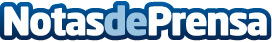 La Fisioterapia debe formar parte del tratamiento integral en las enfermedades rarasEl Consejo General de Colegios de Fisioterapeutas de España se une la campaña de concienciación de FEDER "Crecer contigo, nuestra esperanza" con motivo del Día Mundial de las Enfermedades Raras, que se celebra el 29 de febreroDatos de contacto:Noelia Perlacia915191005Nota de prensa publicada en: https://www.notasdeprensa.es/la-fisioterapia-debe-formar-parte-del Categorias: Nacional Medicina Industria Farmacéutica Sociedad Infantil Solidaridad y cooperación Medicina alternativa http://www.notasdeprensa.es